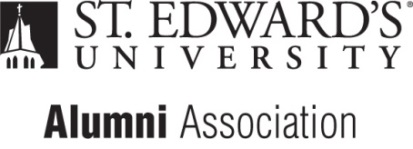 Honor Roll of VolunteersSt. Edward’s University is grateful to the hundreds of alumni volunteers who give of their time and talents each year to assist university-sponsored programs and special initiatives. We value and honor these dedicated alumni for their efforts, which positively impact the university and the lives of current students and fellow alumni. Our alumni volunteers truly make a difference. Thank you! The following list represents volunteer contributions during the year that began July 1, 2014 and ended June 30, 2015.We want this list to grow! If you are aware of any omissions or would like to learn more about St. Edward’s University alumni volunteer opportunities, please contact the Office of Alumni and Parent Programs at seualums@stedwards.edu. Matthew Abbott '03Amanda  Aguirre '10Vanessa Alaniz '08Mynor Alvarado '07Eric Angeles '14Erika Arellano '06Dianne Arnett MAC '08Kay Arnold '04, MLA '06Rocio Avila '12Jesus Ayala '08Kristina Bachman '07, MSOLE '12Lt. Col. John Barajas hs ’62, ’66Meredith Bard '12Alicia Barron ’03Stephanie Bazan ’02Kaci Beeler '09Sonia Bellah '04Melinda Benavides '10Emily Blasdell '13Brigid-Meghan Boggan '07Karla Braun '13Alexander Brezsnyak '70Jessica Burkemper '08Kari Campbell '13Michael Castiilleja '02Stephen Chen '07Milagros Chirino '08Joaquin Cigarroa '74Shelby Cole '13Jessica Collins '12Noah Corn '12, MASD '14Debbie Cruz '10Sarahi Dajlala '08Erin Demse '05, MLA '11Karissa Devore '12John Dudney hs '59, '64Christopher Duke '10Erin Duke '07Ashley Dunn '09Joanna Egwuagu '10Kaitlin Eighme '14John Ellington '10Fred Estrello ’77Mary Evans '02Heather Fasching '13Irma Fernandez '13Joseph Filip '10Nancy Flores '03Reyna Flores '08Claire Frisby '12Kirsten Gabriel '11Jonn Gagnon '13Rosemary Galvan '08J.D. Garza '93Pedro Garza '03Amy Gayhart '07Carol Elliott Geryak '70Grant Glauser '07Sarah Glauser '07Antonio Godoy '11Bradley Goldsmith '08Marlisa Goldsmith '11Irina Gomez '11Lucila Green '10Rebecca Green '13Amanda Guzman '10Hunter Hagemann '13Charles Hall '14Alyssa Haney '14Sara Hassan '06Sarah Hastings '04Daniel Hawthorne '08, MBA '12Tiffany Henley '10Melissa Hernandez '07Vianey Hernandez '11Lupita Hernandez ’05Lalo Herrera '05Amhir Hidalgo '06Anna Watson Hindman '09Ariana Lizet Hinojosa '04Luz Hinojosa '03James Hinson '12Andres Hoch '09James Hudgins hs '65Danielle Hylton '12Kyle Johnson '11Patricia Jones '70PJ Judia '07Kayla Knox '10Alexis Konevich '10Gretchen Kroh '13Lauren Leining '13John Lucas '65Christine Lucht '12Austin Lytle '09Mark Magnon '94Ruth “Jenny” Marquez '07Pasquale Mattozzi '13Richard Mazur '65Megan McAdams '13Jennifer McGee '07Michael McGee ’07Betsy Moore '97Velma Moreno '09Billy Moyer '08Carl Mudd '65Chris Naley '13Brother William Nick, CSC, ’64Michael O'Brien ’90Michael O'Connell hs '67Kelli O'Donnell '11Kellie O'Lear '11Laura O'Melia '05Natalia Ornelas '08Matthew Ortiz '12Rogelio Pequeno '05, MAHS '10Charles Porter MLA ’07Kadie Rackley '10Sandra Avila Ramirez '96Allison Rasp '98, MLA '04Betty Reichel '88Jennifer Revering '10Consuelo Rodriguez '04, MAHS '06Dorisa Rodriguez '98Juan Carlos Rodriguez '98Elvira Uribe Ruiz '05, MAHS '08Jennifer Ruiz '07Mary Ruiz '86Victor Russo '70April Ruzicka '06Meaghan Ryan '12Josie Ryan ’80, MAHS ’85Chris Ryan ’81Jessica Villegas Salinas '03Octavio Sanchez '14Elias Sandoval '07Laura Sandoval '11Allyson Rose Schaeffer ’03, MBA ’10Cassidy Schiltz '12Ryan Schmidt '11Marielle Septien '12Joseph Sharman '04Barbara Siller '12Alex Simons '12 Mark Skrabacz hs '67Joseph Smith '70Thomas Stader '65Claire Stone '13Melinda Szabo '15Larry Tanguma ’03Corey Tanner '08Theresa Tarantino '10Katie Thompson MACSD '12Veronica Trevino '11Bonnie Trimble '05Pamela Tyll '09Duncan Underwood '95Jose Vasquez '10Evelyn  Walford '73James Wanner '70Brittany Ward '12Edward Weber '65Jana Whittier '90, MAHS '01Robert Wilems '63Austin Wood '09Andrew Workman '09April Workman '09Bernard Yun '65Erica Zamora ’11